Baseline task The purpose of this task is to assess your knowledge of the Grade 9 work and basic algebra. Answer the following questions at the back of your 2 quire homework book.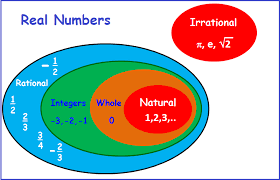 Describe each of the following sets of numbers:     ,    Make a copy of the number line below: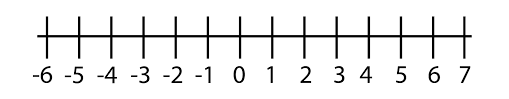 Mark the positions of the following numbers on your number line. Use your calculator to help you.- ;   0,6 ;  ; ;             b.     How accurately were you able to mark the positions of the numbers, - ;   and                           on the number line?Solve each of the following equations:3.1.1                                                                    3.1.2   3.1.3                                                                         3.1.4            4.  State whether each of the above solution belongs to,  ,  or none of the three sets              of numbers.                                                               